ОФИЦИАЛЬНОЕ ОПУБЛИКОВАНИЕРоссийская ФедерацияСамарская область, Кинель-Черкасский районсельское поселение ПодгорноеПОСТАНОВЛЕНИЕВ соответствии с Федеральным законом от 27.07.2010 № 210-ФЗ «Об организации предоставления государственных и муниципальных услуг», постановлением Правительства Самарской области от 27.03.2015 № 149 «Об утверждении Типового перечня муниципальных услуг, предоставляемых органами местного самоуправления муниципальных образований Самарской области, и внесении изменений в отдельные постановления Правительства Самарской области», с целью приведения нормативных правовых актов администрации сельского поселения Подгорное муниципального района Кинель-Черкасский Самарской области, в соответствии с действующим законодательством, ПОСТАНОВЛЯЮ:1. Внести в постановление администрации сельского поселения Подгорное от 27.02.2018г. № 28 «Об утверждении перечня муниципальных услуг, предоставляемых Администрацией сельского поселения Подгорное муниципального района Кинель-Черкасский  Самарской области» (далее -  постановление от 27.02.2018г. № 28) изменение, изложив прилагаемый к постановлению от 27.02.2018г. № 28  перечень муниципальных услуг, предоставляемых Администрацией сельского поселения Подгорное муниципального района Кинель-Черкасский Самарской области в редакции согласно приложению к настоящему постановлению.2. Опубликовать настоящее постановление в газете «Вестник Подгорного» и разместить на официальном сайте сельского поселения Подгорное муниципального района Кинель-Черкасский Самарской области в сети Интернет. 3. Контроль за выполнением настоящего постановления оставляю за собой. 4. Настоящее постановление вступает в силу со дня его официального опубликования. Ю.С. Шурасьев, Глава сельского поселения ПодгорноеПриложение 1к постановлению Администрации сельского поселения Подгорное от 17.08.2021г. № 79ПЕРЕЧЕНЬ                                                                                                            муниципальных услуг, предоставляемых Администрацией сельского поселения Подгорное муниципального района Кинель-Черкасский Самарской областиПРОКУРАТУРА КИНЕЛЬ-ЧЕРКАССКОГО РАЙОНА ИНФОРМИРУЕТПрокуратурой района выявлены нарушения при реализации национального проекта «Образование» в деятельности ГБОУ СОШ «Образовательный центр» с. Кротовка.В рамках федерального проекта «Современная школа» НП «Образование», а также в рамках региональной составляющей федерального проекта «Современная школа», с апреля 2019 года в ГБОУ СОШ «Образовательный центр» с. Кротовка начал работать центр образования цифрового и гуманитарного профилей «Точки роста», нацеленный на повышение качества подготовки школьников, которое обеспечено современным оборудованием для реализации основных и дополнительных общеобразовательных программ цифрового и гуманитарного профилей.Приказом директора ГБОУ СОШ «Образовательный центр» с. Кротовка утверждено Положение «О центре образования цифрового и гуманитарного профилей «Точка роста» ГБОУ СОШ «Образовательный центр» с. Кротовка.Пунктом 3.2 Раздела 3 указанного положения предусмотрено, что директор Учреждения по согласованию с учредителем Учреждения назначает распорядительным актом руководителя Центра.Установлено, что приказом директора Учреждения руководителем Центра назначен заместитель директора по учебно-воспитательной работе, однако в нарушение требований Раздела 3 указанного положения, директором Учреждения назначение на должность руководителя Центра с учредителем Учреждения согласована не была.Также, в ходе проведенной проверки установлено, что на баланс ГБОУ СОШ «Образовательный центр» с. Кротовка поступил квадрокоптер, который в нарушение п.п. «а» п. 12 Правил, поставлен на учет в нарушение установленного срока.Также, в ходе проведенной проверки установлено, что в нарушение статьи 131 Воздушного Кодекса РФ, по состоянию на 24.06.2021 в отношении вышеуказанного квадрокоптера договор о гражданской ответственности не заключен.Подобные нарушения требований воздушного законодательства влекут угрозу причинения вреда жизни, здоровью граждан и имуществу третьих лиц, а также невозможность использования квадрокоптера по назначению, что в итоге ставит под угрозу реализацию в образовательных организациях федерального проекта «Современная школа» национального проекта «Образование», а также неисполнение в полном объёме обязанностей образовательной организации по реализации задач национального проекта «Образование», так как не все требования, предусмотренные законодательством, соблюдаются в полной мере.По факту выявленных нарушений прокуратурой района в адрес директора образовательного учреждения внесено представление, акт прокурорского, рассмотрен, удовлетворен, нарушения устранены, 1 виновное должностное лицо привлечено к дисциплинарной ответственности.13.08.2021ПРОКУРАТУРА КИНЕЛЬ-ЧЕРКАССКОГО РАЙОНА РАЗЪЯСНЯЕТДобрый день, я государственный служащий, недавно меня склоняли к совершению коррупционного правонарушения, но я отказался. Обязан ли я в таком случае куда-то об этом сообщить?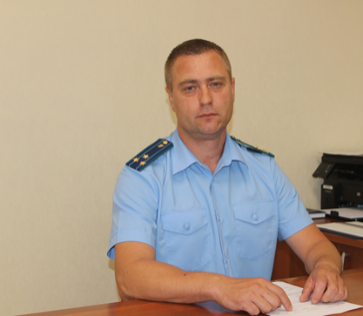 На вопрос отвечает прокурор Кинель-Черкасского района Анатолий Завалишин.Да, обязаны, согласно статье 9 Федерального закона от 25.12.2008 № 273-ФЗ «О противодействии коррупции», государственный или муниципальный служащий обязан уведомлять представителя нанимателя (работодателя), органы прокуратуры или другие государственные органы обо всех случаях обращения к нему каких-либо лиц в целях склонения его к совершению коррупционных правонарушений. Уведомление о фактах обращения в целях склонения к совершению коррупционных правонарушений, за исключением случаев, когда по данным фактам проведена или проводится проверка, является должностной (служебной) обязанностью государственного или муниципального служащего.Какие последствия меня ждут в случае не уведомления?Невыполнение государственным или муниципальным служащим должностной (служебной) обязанности по уведомлению о фактах обращения в целях склонения к совершению коррупционных правонарушений, является правонарушением, влекущим его увольнение с государственной или муниципальной службы либо привлечение его к иным видам ответственности в соответствии с законодательством Российской Федерации.Где я могу узнать каким образом мне необходимо уведомить работодателя?Порядок уведомления представителя нанимателя (работодателя) о фактах обращения в целях склонения государственного или муниципального служащего к совершению коррупционных правонарушений, перечень сведений, содержащихся в уведомлениях, организация проверки этих сведений и порядок регистрации уведомлений определяются представителем нанимателя (работодателем).13.08.2021Подраздел законодательства: противодействие коррупцииПАМЯТКА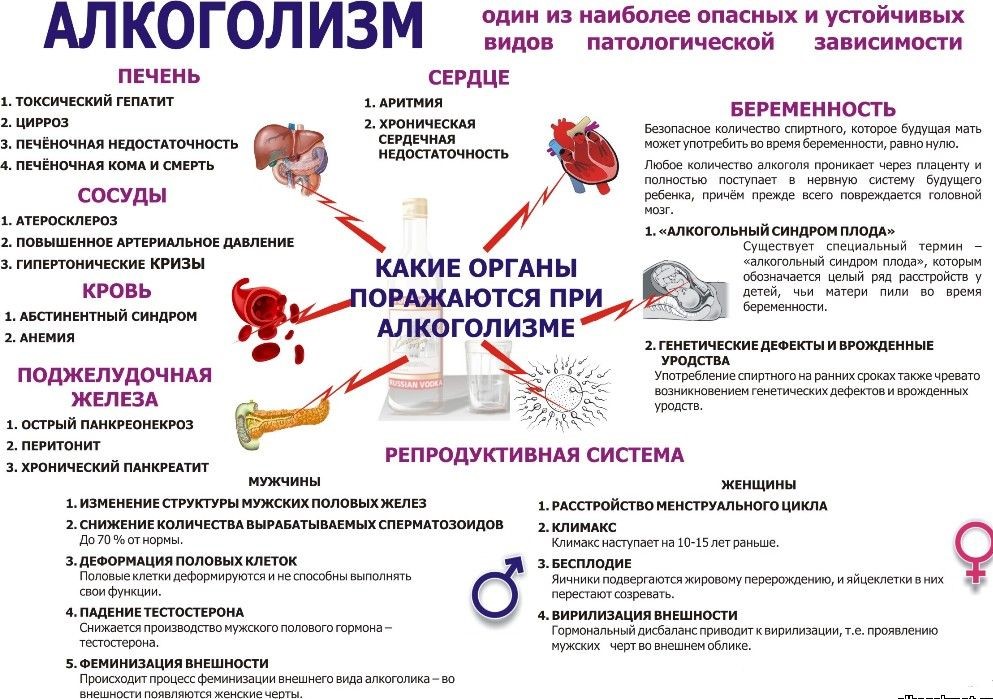 ОФИЦИАЛЬНОЕ ОПУБЛИКОВАНИЕРоссийская ФедерацияСамарская область, Кинель-Черкасский районсельское поселение ПодгорноеПОСТАНОВЛЕНИЕВ соответствии с постановлением Правительства Российской Федерации № 154 от 22.02.2012г. «О требованиях к схемам теплоснабжения, порядку их разработки и утверждения», приказом Минэнерго и Минрегиона России № 565/667 от 29.12.2012г. «Методические рекомендации по разработке схем теплоснабжения», Федеральным законом от 30.12.2004г. № 210-ФЗ «Об основах регулирования тарифов организаций коммунального комплекса», Градостроительным кодексом Российской Федерации, приказом Министерства регионального развития РФ № 204 от 06.05.2011г. «О разработке программ комплексного развития систем коммунальной инфраструктуры муниципальных образований», Федеральным законом № 261-ФЗ от 23.11.2009г. «Об энергоснабжении и о повышении энергетической эффективности, и о внесении изменений в отдельные законодательные акты Российской Федерации», Федеральным законом № 190-ГД от 27.07.2010г. «О теплоснабжении», Закона Самарской области № 90-ГД от 12.07.2006г. «О градостроительной деятельности на территории Самарской области», со стратегией социально-экономического развития Самарской области на период до 2030 года, утвержденная постановлением Правительства Самарской области № 441от 12.07.2017г., СНиП 23-02-2003 «Тепловая защита зданий», СП 41-104-2000 «Проектирование автономных источников теплоснабжения», СНиП II-35-76 «Котельные установки», СНиП 41-02-2003 «Тепловые сети», СНиП 2.04.05-91 «Отопление, вентиляция и кондиционирование, Администрация сельского поселения Подгорное муниципального района Кинель-Черкасский Самарской области, ПОСТАНОВЛЯЕТ:1. Утвердить Актуализированную схему теплоснабжения сельского поселения Подгорное муниципального района Кинель-Черкасский Самарской области (Том 1 и Том 2). 2. Разместить Актуализированную Схему теплоснабжения сельского поселения Подгорное муниципального района Кинель-Черкасский Самарской области» (Том 1 и Том 2) на официальном сайте администрации сельского поселения Подгорное в сети Интернет.4.  Контроль за исполнением настоящего постановления оставляю за собой.5. Настоящее постановление вступает в силу со дня его официального опубликования.Ю.С. Шурасьев, Глава сельского поселения Подгорное  Подробнее –на официальном сайте Администрации сельского поселения Подгорное муниципального района Кинель-Черкасский https://podgornoe.kinel-cherkassy.ru/?page_id=997 в разделе «Документы» - «ЖКХ»ПАМЯТКА ПО АНТИТЕРРОРУ ДЛЯ УЧАЩИХСЯЕсли вы обнаружили забытую или бесхозную вещь в общественном транспорте, сообщите об этом взрослым или опросите окружающих людей. Если хозяин не установлен, немедленно сообщите о находке водителю, кондуктору.Если вы обнаружили подозрительный предмет в подъезде своего дома, опросите соседей, возможно, он принадлежит им. Если владелец не установлен, немедленно сообщите о находке в полицию по телефону «02» или в службу спасения «01».Если вы обнаружили подозрительный предмет в школе, училище, больнице или в любом другом учреждении, немедленно сообщите о находке в администрацию.Во всех перечисленных случаях:не трогайте, не вскрывайте и не передвигайте находку;зафиксируйте время обнаружения находки;отойдите как можно дальше от опасной находки;обязательно дождитесь прибытия оперативно-следственной группы;не забывайте, что вы являетесь самым важным очевидцем.Помните: внешний вид предмета может скрывать его настоящее назначение. В качестве маскировки для взрывных устройств используют обычные бытовые предметы: сумки, пакеты, коробки, игрушки и т.п. Поэтому любой предмет, найденный на улице или в подъезде, может представлять опасность.Не предпринимайте самостоятельно никаких действий с находками или подозрительными предметами, которые могут оказаться взрывными устройствами. Это может привести к их взрыву, многочисленным жертвам и разрушениям!Издатель: Администрация сельского поселения Подгорное муниципального района Кинель-Черкасский Самарской области. Объявления, статьи принимаются по адресу: Самарская область, Кинель-Черкасский район, п. Подгорный, ул. Физкультурная, д. 3. телефон 8(84660)23800. Газета распространяется бесплатно. Тираж газеты 50 экз.           	от 17.08.2021№ 79 № 79 О внесении изменений в постановление администрации сельского поселения Подгорное от 27.02.2018г. № 28 «Об утверждении перечня муниципальных услуг, предоставляемых Администрацией сельского поселения Подгорное                                                                                  муниципального района Кинель-Черкасский Самарской областиО внесении изменений в постановление администрации сельского поселения Подгорное от 27.02.2018г. № 28 «Об утверждении перечня муниципальных услуг, предоставляемых Администрацией сельского поселения Подгорное                                                                                  муниципального района Кинель-Черкасский Самарской области№ п/пНаименование услугиПравовой акт, регламентирующий предоставление муниципальной услугиОрган местного самоуправления и/ или подведомственная организация, предоставляющая муниципальную услугуПолучатели услуг123451«Оказание организационной, консультативной и методической помощи молодежи и молодежным объединениям»Постановление Администрации сельского поселения Подгорное муниципального района Кинель-Черкасский Самарской области от 19.04.2018г.  № 66 «Оказание организационной, консультативной и методической помощи молодежи и молодежным объединениям»Постановление Администрации сельского поселения Подгорное муниципального района Кинель-Черкасский Самарской области от 04.06.2019г. № 44 «О внесении изменений в постановление Администрации сельского поселения Подгорное Кинель-Черкасского района от 19.04.2018 № 66 предоставления муниципальной услуги «Оказание организационной, консультативной и методической помощи молодежи и молодежным объединениям»»Постановление Администрации сельского поселения Подгорное муниципального района Кинель-Черкасский Самарской области от 04.12.2019г. № 140 «О внесении изменений в постановлениеАдминистрации сельского поселения Подгорное муниципального района Кинель–Черкасский Самарской области от 19.04.2018 № 66 «Об утверждении Административного регламента по предоставлению муниципальной услуги «Оказание организационной, консультативной и методической помощи молодежи и молодежным объединениям»»Постановление Администрации сельского поселения Подгорное муниципального района Кинель-Черкасский Самарской области от 08.04.2020г. № 53 «О внесении изменений в постановление Администрации сельского поселения Подгорное Кинель-Черкасского района от 19.04.2018 № 66 предоставления муниципальной услуги «Оказание организационной, консультативной и методической помощи молодежи и молодежным объединениям»»Постановление Администрации сельского поселения Подгорное муниципального района Кинель-Черкасский Самарской области от 17.08.2020г. № 96 «О внесении изменений в постановление Администрации сельского поселения Подгорное Кинель-Черкасского района от 19.04.2018 № 66 предоставления муниципальной услуги «Оказание организационной, консультативной и методической помощи молодежи и молодежным объединениям»»Муниципальное бюджетное учреждение сельского поселения Подгорное муниципального района Кинель-Черкасский Самарской области «Культурно-досуговый центр»Физические и юридические лица2«Присвоение, изменение, аннулирование и регистрация адресов объектов недвижимости»Постановление Администрации сельского поселения Подгорное муниципального района Кинель-Черкасский Самарской области от 19.04.2018г.  № 67 «Присвоение, изменение, аннулирование и регистрация адресов объектов недвижимости»Постановление Администрации сельского поселения Подгорное муниципального района Кинель-Черкасский Самарской области от 04.06.2019 г. № 47 «О внесении изменений в постановлениеАдминистрации сельского поселения Подгорное муниципального района Кинель–Черкасский Самарской области от 19.04.2018 № 67 «Об утверждении Административного регламента по предоставлению муниципальной услуги «Присвоение, изменение, аннулирование и регистрация адресов объектов недвижимости»»Постановление Администрации сельского поселения Подгорное муниципального района Кинель-Черкасский Самарской области от 07.10.2019г.  № 106 «О внесении изменений в постановлениеАдминистрации сельского поселения Подгорное муниципального района Кинель–Черкасский Самарской области от 19.04.2018 № 67 «Об утверждении Административного регламента по предоставлению муниципальной услуги «Присвоение, изменение, аннулирование и регистрация адресов объектов недвижимости»»Постановление Администрации сельского поселения Подгорное муниципального района Кинель-Черкасский Самарской области от 04.12.2019г. № 142 «О внесении изменений в постановлениеАдминистрации сельского поселения Подгорное муниципального района Кинель–Черкасский Самарской области от 19.04.2018 № 67 «Об утверждении Административного регламента по предоставлению муниципальной услуги «Присвоение, изменение, аннулирование и регистрация адресов объектов недвижимости»»Постановление Администрации сельского поселения Подгорное муниципального района Кинель-Черкасский Самарской области от 08.04.2020г. № 51 «О внесении изменений в постановлениеАдминистрации сельского поселения Подгорное муниципального района Кинель–Черкасский Самарской области от 19.04.2018 № 67 «Об утверждении Административного регламента по предоставлению муниципальной услуги «Присвоение, изменение, аннулирование и регистрация адресов объектов недвижимости»»Постановление Администрации сельского поселения Подгорное муниципального района Кинель-Черкасский Самарской области от 16.07.2020г. № 82 «О внесении изменений в постановлениеАдминистрации сельского поселения Подгорное муниципального района Кинель–Черкасский Самарской области от 19.04.2018 № 67 «Об утверждении Административного регламента по предоставлению муниципальной услуги «Присвоение, изменение, аннулирование и регистрация адресов объектов недвижимости»»Постановление Администрации сельского поселения Подгорное муниципального района Кинель-Черкасский Самарской области от 17.08.2020г. № 95 «О внесении изменений в постановлениеАдминистрации сельского поселения Подгорное муниципального района Кинель–Черкасский Самарской области от 19.04.2018 № 67«Об утверждении Административного регламентапо предоставлению муниципальной услуги «Присвоение, изменение, аннулирование и регистрация адресов объектов недвижимости»»Администрация сельского поселения Подгорное муниципального района Кинель-Черкасский Самарской области»Физические и юридические лица3«Предоставление места для захоронения (подзахоронения) умершего на кладбищах, находящихся в собственности муниципального образования либо на ином вещном праве»Постановление Администрации сельского поселения Подгорное муниципального района Кинель-Черкасский Самарской области от 19.04.2018г.  № 65 «Предоставление места для захоронения (подзахоронения) умершего на кладбищах, находящихся в собственности муниципального образования либо на ином вещном праве»Постановление Администрации сельского поселения Подгорное муниципального района Кинель-Черкасский Самарской области от 04.06.2019г. № 48 «О внесении изменений в постановлениеАдминистрации сельского поселения Подгорное муниципального района Кинель–Черкасский Самарской области от 19.04.2018 № 65 «Об утверждении Административного регламента по предоставлению муниципальной услуги «Предоставление места для захоронения (подзахоронения) умершего на кладбищах, находящихся в собственности муниципального образования либо на ином вещном праве»»Постановление Администрации сельского поселения Подгорное муниципального района Кинель-Черкасский Самарской области от 01.07.2019г. № 57 «О внесении изменений в постановлениеАдминистрации сельского поселения Подгорное муниципального района Кинель–Черкасский Самарской области от 19.04.2018 № 65 «Об утверждении Административного регламента по предоставлению муниципальной услуги «Предоставление места для захоронения (подзахоронения) умершего на кладбищах, находящихся в собственности муниципального образования либо на ином вещном праве»»Постановление Администрации сельского поселения Подгорное муниципального района Кинель-Черкасский Самарской области от 04.12.2019г. № 139 «О внесении изменений в постановлениеАдминистрации сельского поселения Подгорное муниципального района Кинель–Черкасский Самарской области от 19.04.2018 № 65 «Об утверждении Административного регламента по предоставлению муниципальной услуги «Предоставление места для захоронения (подзахоронения) умершего на кладбищах, находящихся в собственности муниципального образования либо на ином вещном праве»»Постановление Администрации сельского поселения Подгорное муниципального района Кинель-Черкасский Самарской области от 17.08.2020г. № 94 «О внесении изменений в постановлениеАдминистрации сельского поселения Подгорное муниципального района Кинель–Черкасский Самарской области от 19.04.2018 № 65 «Об утверждении Административного регламента по предоставлению муниципальной услуги «Предоставление места для захоронения (подзахоронения) умершего на кладбищах, находящихся в собственности муниципального образования либо на ином вещном праве»»Администрация сельского поселения Подгорное муниципального района Кинель-Черкасский Самарской области»Физические и юридические лица4«Выдача разрешений на снос зеленых насаждений»Постановление Администрации сельского поселения Подгорное муниципального района Кинель-Черкасский Самарской области от 26.09.2018г.  № 135 «Выдача разрешений на снос зеленых насаждений»Постановление Администрации сельского поселения Подгорное муниципального района Кинель-Черкасский Самарской области от 01.07.2019 года № 59 «О внесении изменений в постановлениеАдминистрации сельского поселения Подгорное муниципального района Кинель-Черкасский Самарской области от 26.09.2018г. № 135«Об утверждении Административного регламентапо предоставлению муниципальной услуги «Выдача разрешений на снос зеленых насаждений»»Постановление Администрации сельского поселения Подгорное муниципального района Кинель-Черкасский Самарской области от 04.12.2019г. № 137 «О внесении изменений в постановлениеАдминистрации сельского поселения Подгорное муниципального района Кинель-Черкасский Самарской области от 26.09.2018г. № 135«Об утверждении Административного регламентапо предоставлению муниципальной услуги «Выдача разрешений на снос зеленых насаждений»»Постановление Администрации сельского поселения Подгорное муниципального района Кинель-Черкасский Самарской области от 08.04.2020г. № 52 «О внесении изменений в постановлениеАдминистрации сельского поселения Подгорное муниципального района Кинель-Черкасский Самарской области от 26.09.2018г. № 135«Об утверждении Административного регламентапо предоставлению муниципальной услуги «Выдача разрешений на снос зеленых насаждений»»Администрация сельского поселения Подгорное муниципального района Кинель-Черкасский Самарской области»Физические и юридические лица5«Выдача разрешений на проведение земляных работ»Постановление Администрации сельского поселения Подгорное муниципального района Кинель-Черкасский Самарской области от 26.09.2018г.  № 136 «Выдача разрешений на проведение земляных работ»Постановление Администрации сельского поселения Подгорное муниципального района Кинель-Черкасский Самарской области от 01.07.2019 года № 58 «О внесении изменений в постановлениеАдминистрации сельского поселения Подгорное муниципального района Кинель-Черкасский Самарской области от 26.09.2018 г. № 136«Об утверждении Административного регламентапредоставления муниципальной услуги «Выдача разрешений на проведение земляных работ на территории сельского поселения Подгорное муниципального района Кинель-Черкасский»»Постановление Администрации сельского поселения Подгорное муниципального района Кинель-Черкасский Самарской области от 26.08.2019г.  № 92 «О внесении изменений в постановлениеАдминистрации сельского поселения Подгорное муниципального района Кинель-Черкасский Самарской области от 26.09.2018 г. № 136«Об утверждении Административного регламентапредоставления муниципальной услуги «Выдача разрешений на проведение земляных работ на территории сельского поселения Подгорное муниципального района Кинель-Черкасский»»Постановление Администрации сельского поселения Подгорное муниципального района Кинель-Черкасский Самарской области от 04.12.2019г. № 138 «О внесении изменений в постановлениеАдминистрации сельского поселения Подгорное муниципального района Кинель-Черкасский Самарской области от 26.09.2018 г. № 136«Об утверждении Административного регламентапредоставления муниципальной услуги «Выдача разрешений на проведение земляных работ на территории сельского поселения Подгорное муниципального района Кинель-Черкасский»»Постановление Администрации сельского поселения Подгорное муниципального района Кинель-Черкасский Самарской области от 08.04.2020г. № 50 «О внесении изменений в постановлениеАдминистрации сельского поселения Подгорное муниципального района Кинель-Черкасский Самарской области от 26.09.2018 г. № 136«Об утверждении Административного регламентапредоставления муниципальной услуги «Выдача разрешений на проведение земляных работ на территории сельского поселения Подгорное муниципального района Кинель-Черкасский»»Постановление Администрации сельского поселения Подгорное муниципального района Кинель-Черкасский Самарской области от 14.07.2020 № 80 «О внесении изменений в постановлениеАдминистрации сельского поселения Подгорное муниципального района Кинель-Черкасский Самарской области от 26.09.2018 г. № 136«Об утверждении Административного регламентапредоставления муниципальной услуги «Выдача разрешений на проведение земляных работ на территории сельского поселения Подгорное муниципального района Кинель-Черкасский»»Администрация сельского поселения Подгорное муниципального района Кинель-Черкасский Самарской области»Физические и юридические лица6«Выдача выписок из похозяйственных книг»Постановление Администрации сельского поселения Подгорное муниципального района Кинель-Черкасский Самарской области от 19.04.2018г.  № 64 «Выдача выписок из похозяйственных книг»Постановление Администрации сельского поселения Подгорное муниципального района Кинель-Черкасский Самарской области от 04.06.2019 года № 45 «О внесении изменений в постановлениеАдминистрации сельского поселения Подгорное муниципального района Кинель–Черкасский Самарской области от 19.04.2018 № 64 «Об утверждении Административного регламента по предоставлению муниципальной услуги «Выдача выписок из похозяйственных книг»»Постановление Администрации сельского поселения Подгорное муниципального района Кинель-Черкасский Самарской области от 04.12.2019г. № 143 «О внесении изменений в постановлениеАдминистрации сельского поселения Подгорное муниципального района Кинель–Черкасский Самарской области от 19.04.2018 № 64 «Об утверждении Административного регламента по предоставлению муниципальной услуги «Выдача выписок из похозяйственных книг»»Администрация сельского поселения Подгорное муниципального района Кинель-Черкасский Самарской области»Физические и юридические лица7«Выдача документов (единого жилищного документа, копии финансово-лицевого счета, выписки из домовой книги, карточки учета собственника жилого помещения, справок и иных документов, предусмотренных законодательством Российской Федерации)»Постановление Администрации сельского поселения Подгорное муниципального района Кинель-Черкасский Самарской области от 19.04.2018г.  № 63 «Выдача документов (единого жилищного документа, копии финансово-лицевого счета, выписки из домовой книги, карточки учета собственника жилого помещения, справок и иных документов, предусмотренных законодательством Российской Федерации)»Постановление Администрации сельского поселения Подгорное муниципального района Кинель-Черкасский Самарской области от 04.06.2019 года № 46 «О внесении изменений в постановлениеАдминистрации сельского поселения Подгорное муниципального района Кинель–Черкасский Самарской области от 19.04.2018 № 63 «Об утверждении Административного регламента по предоставлению муниципальной услуги «Выдача документов (единого жилищного документа, копии финансово-лицевого счета, выписки из домовой книги, карточки учета собственника жилого помещения, справок и иных документов, предусмотренных законодательством Российской Федерации)»Постановление Администрации сельского поселения Подгорное муниципального района Кинель-Черкасский Самарской области от 04.12.2019г. № 141 «О внесении изменений в постановлениеАдминистрации сельского поселения Подгорное муниципального района Кинель–Черкасский Самарской области от 19.04.2018 № 63 «Об утверждении Административного регламента по предоставлению муниципальной услуги «Выдача документов (единого жилищного документа, копии финансово-лицевого счета, выписки из домовой книги, карточки учета собственника жилого помещения, справок и иных документов, предусмотренных законодательством Российской Федерации)»Постановление Администрации сельского поселения Подгорное муниципального района Кинель-Черкасский Самарской области от 17.08.2020г. № 97 «О внесении изменений в постановлениеАдминистрации сельского поселения Подгорное муниципального района Кинель–Черкасский Самарской области от 19.04.2018 № 63 «Об утверждении Административного регламента по предоставлению муниципальной услуги «Выдача документов (единого жилищного документа, копии финансово-лицевого счета, выписки из домовой книги, карточки учета собственника жилого помещения, справок и иных документов, предусмотренных законодательством Российской Федерации)»»Администрация сельского поселения Подгорное муниципального района Кинель-Черкасский Самарской области»Физические и юридические лица8«Предоставление разрешения на отклонение от предельных параметров разрешенного строительства, реконструкции объекта капитального строительства»Постановление Администрации сельского поселения Подгорное муниципального района Кинель-Черкасский Самарской области от 11.11.2019г.  № 115 «Об утверждении Административного регламента предоставления муниципальной услуги «Предоставление разрешения на отклонение от предельных параметров разрешенного строительства, реконструкции объекта капитального строительства»»Постановление Администрации сельского поселения Подгорное муниципального района Кинель-Черкасский Самарской области от 07.04.2020г. № 49 «О внесении изменений в постановлениеАдминистрации сельского поселения Подгорное муниципального района Кинель–Черкасский Самарской области от 11.11.2019г.  № 115«Об утверждении Административного регламента предоставления муниципальной услуги «Предоставление разрешения на отклонение от предельных параметров разрешенного строительства, реконструкции объекта капитального строительства»»Постановление Администрации сельского поселения Подгорное муниципального района Кинель-Черкасский Самарской области от 23.09.2020 № 104 «О внесении изменений в постановлениеАдминистрации сельского поселения Подгорное муниципального района Кинель–Черкасский Самарской области от 11.11.2019г.  № 115«Об утверждении Административного регламента предоставления муниципальной услуги «Предоставление разрешения на отклонение от предельных параметров разрешенного строительства, реконструкции объекта капитального строительства»»Администрация сельского поселения Подгорное муниципального района Кинель-Черкасский Самарской области»Физические и юридические лица9«Предоставление разрешения на условно разрешенный вид использования земельного участка или объекта капитального строительства»Постановление Администрации сельского поселения Подгорное муниципального района Кинель-Черкасский Самарской области от 11.11.2019г.  № 116 «Об утверждении Административного регламента предоставления муниципальной услуги «Предоставление разрешения на условно разрешенный вид использования земельного участка или объекта капитального строительства»Постановление Администрации сельского поселения Подгорное муниципального района Кинель-Черкасский Самарской области от 08.04.2020г. № 48 «О внесении изменений в постановлениеАдминистрации сельского поселения Подгорное муниципального района Кинель–Черкасский Самарской области от 11.11.2019г.  № 116 «Об утверждении Административного регламента предоставления муниципальной услуги «Предоставление разрешения на условно разрешенный вид использования земельного участка или объекта капитального строительства»»Постановление Администрации сельского поселения Подгорное муниципального района Кинель-Черкасский Самарской области от от 23.09.2020 № 105 «О внесении изменений в постановлениеАдминистрации сельского поселения Подгорное муниципального района Кинель–Черкасский Самарской области от 11.11.2019г.  № 116 «Об утверждении Административного регламента предоставления муниципальной услуги «Предоставление разрешения на условно разрешенный вид использования земельного участка или объекта капитального строительства»»Администрация сельского поселения Подгорное муниципального района Кинель-Черкасский Самарской области»Физические и юридические лица10«Принятие решения об использовании донного грунта, извлеченного при проведении дноуглубительных и других работ, связанных с изменением дна и берегов водных объектов»Постановление Администрации сельского поселения Подгорное муниципального района Кинель-Черкасский Самарской области от 07.04.2021г.  № 46 «Об утверждении административного регламента предоставления муниципальной услуги «Принятие решения об использовании донного грунта, извлеченного при проведении дноуглубительных и других работ, связанных с изменением дна и берегов водных объектов»Администрация сельского поселения Подгорное муниципального района Кинель-Черкасский Самарской области»Физические и юридические лицаот 18.08.2021№ 80/1 № 80/1 Об утверждении Актуализированной схемы теплоснабжения сельского поселения Подгорное муниципального района Кинель-Черкасский Самарской областиОб утверждении Актуализированной схемы теплоснабжения сельского поселения Подгорное муниципального района Кинель-Черкасский Самарской области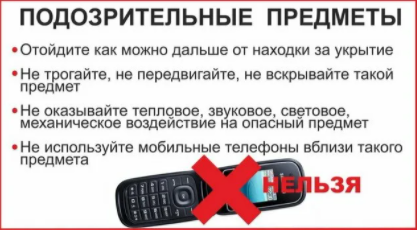 Если вы обнаружили подозрительный предмет, который может оказаться взрывным устройствомЕсли обнаруженный предмет не должен, как вам кажется, находиться «в этом месте и в это время», не оставляйте этот факт без внимания.